Ministero dell’Istruzione, dell’Università e della RicercaUFFICIO SCOLASTICO REGIONALE PER IL LAZIOLICEO SCIENTIFICO STATALE“AMEDEO AVOGADRO”00198 ROMA – Via Brenta, 26 – Tel. 06121125905 – Fax 068416085 – Distretto 10Codice Fiscale 80202890580 – Codice meccanografico RMPS030009e-mail : rmps030009@istruzione.it sito web: www.liceoavogadro.itRoma, 15 aprile 2020 OGGETTO: Ulteriore proroga chiusura totale e funzionamento in modalità lavoro agile degli uffici dell’Istituzione scolastica LICEO STATALE “AMEDEO AVOGADRO” - ROMAIL DIRIGENTE SCOLASTICOVISTA la propria Determina su Proroga chiusura dei due plessi scolastici  e sul funzionamento in modalità lavoro agile degli uffici dell’Istituzione scolastica LICEO STATALE “AMEDEO AVOGADRO” – ROMA”, prot. n 3 U/1133 del 3/04/2020 con tutte disposizioni normative ivi richiamate ;VISTO l’art. 1 “Misure urgenti di contenimento del contagio sull’intero territorio nazionale” del nuovo DPCM del 10/04/2020, che proroga le disposizioni in atto, ancora efficaci alla data del 13 aprile 2020, fino al 3 maggio2020;VERIFICATO nuovamente che le attività strettamente funzionali alla gestione amministrativa e alla gestione delle attività di didattica a distanza avviate dai docenti di questa Istituzione scolastica non richiedono la necessità della presenza fisica quotidiana del personale amministrativo e tecnico nei locali dell’istituto; NON RAVVISANDO, dato anche il permanere della gravità dell’emergenza sanitaria in atto e le conseguenti ulteriori restrizioni previste dalla normativa sopra richiamata, l’esigenza di autorizzare alcuno spostamento del personale dal proprio domicilio per raggiungere quotidianamente il posto di lavoro con mezzo proprio o con i mezzi pubblici, fatte salve eventuali esigenze indifferibili che richiedano l’apertura fisica degli edifici scolastici, DETERMINAla proroga della chiusura  degli edifici scolastici del Liceo Statale “Amedeo Avogadro” di Roma dal 14 aprile 2020 fino al 3 maggio 2020; gli uffici amministrativi e i servizi tecnici dell’Istituto funzioneranno in modalità lavoro agile ai sensi degli artt. 18 e segg. della legge 81/2017, dal lunedì al venerdì, con un impegno orario del DSGA e del personale amministrativo e tecnico corrispondente a 36 ore settimanali, articolate nella fascia oraria giornaliera 7:30- 14:42. Il Dirigente scolastico, analogamente, attuerà modalità di lavoro agile, garantendo la sua costante reperibilità e, laddove necessaria, la presenza per eventuali necessità connesse al funzionamento dell’istituzione scolastica . Assicurerà la piena funzionalità dell’istituzione scolastica a supporto della didattica a distanza e dell’attività amministrativa dell’ufficio coordinata dal DSGA, con il quale manterrà un contatto costante. Il personale collaboratore scolastico, la cui attività lavorativa non è oggetto di lavoro agile, ai sensi della nota del Ministero dell’Istruzione 10 marzo 2020, n. 323, resterà a disposizione per le necessità di apertura dei locali scolastici individuate dal DSGA e, se non impegnato nella turnazione, nel periodo dal 14 aprile  al 3 maggio 2020 sarà esentato dall’obbligo del servizio solo dopo aver fruito delle ferie pregresse. Il suddetto periodo, in riferimento alla fattispecie della obbligazione divenuta temporaneamente impossibile di cui all’art. 1256, comma 2, cc, è equiparato al servizio effettivo, ai fini giuridici ed economici. Il Dirigente scolastico, il DSGA e gli uffici di segreteria possono sempre essere contattati attraverso le seguenti modalità: Casella e mail personale del Dirigente Scolastico : stefaniasenni@liceoavogadro.onmicrosoft.com  casella e mail istituzionale: rmps030009@istruzione.it; per problematiche inerenti specificamente la didattica a distanza (piattaforma d’Istituto, ecc.), utilizzare esclusivamente l’indirizzo email istituzionale: : rmps030009@istruzione.it Eventuali ulteriori informazioni utili saranno pubblicate sul sito web della scuola (www.liceoavogadro.edu.it), costantemente aggiornato. Con successivi ed ulteriori atti saranno implementati, ovvero modificati, i termini del presente provvedimento, in funzione dell’evolversi dell’emergenza sanitaria da COVID-19 e dei conseguenti atti regolativi. IL DIRIGENTE SCOLASTICOProf.ssa Stefania Senni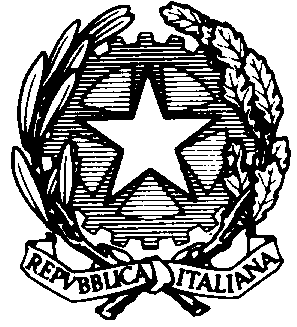 